Links IKKPower Point Intercultural Communication (iceberg) 5.41https://www.youtube.com/watch?v=SkBXaKfxl7YMulticulturalism in the Modern World: Jen Holladay at TEDxDenverTeachers 14.49Understanding and embracing multiculturalism and teaching students cultural competency is critical for competing and succeeding in our diverse democracy. How can you ensure that cultural competency is an outcome of your students' education? Presented by Jen Holladay, Highline Academy Charter School Board President.https://www.youtube.com/watch?v=U5rKgDOs33UIntercultural communication skillshttps://www.skillsyouneed.com/ips/intercultural-communication.html  15.25  Your intercultural communication skills. Five ways to improve.http://www.englishandculture.com/blog/bid/71208/Your-Intercultural-Communication-Skills-5-Ways-to-Improve  15.27Pros and cons of living in NZ  12.36https://www.youtube.com/watch?v=NX-cPZX4i2wIntercultural Communication New Zealand 8.50https://www.youtube.com/watch?v=cu5z57yfBD8British vs. American seriesSchool! British VS American! | Evan Edinger & Emma Blackery 12.57https://www.youtube.com/watch?v=XBKZnFdrOBsWaiting Tables! British VS American | Evan Edinger & Emma Blackery 11.10https://www.youtube.com/watch?v=oo5x8GEXgTQProm or Ball? | British VS American | Evan Edinger & Dodie Clark & Noodlerella 14.36https://www.youtube.com/watch?v=R2qy6FdVbQkhttps://www.youtube.com/watch?v=FNvujF9BEZgFood! British VS American | Evan Edinger & Dodie Clark & Savannah Brown 18.09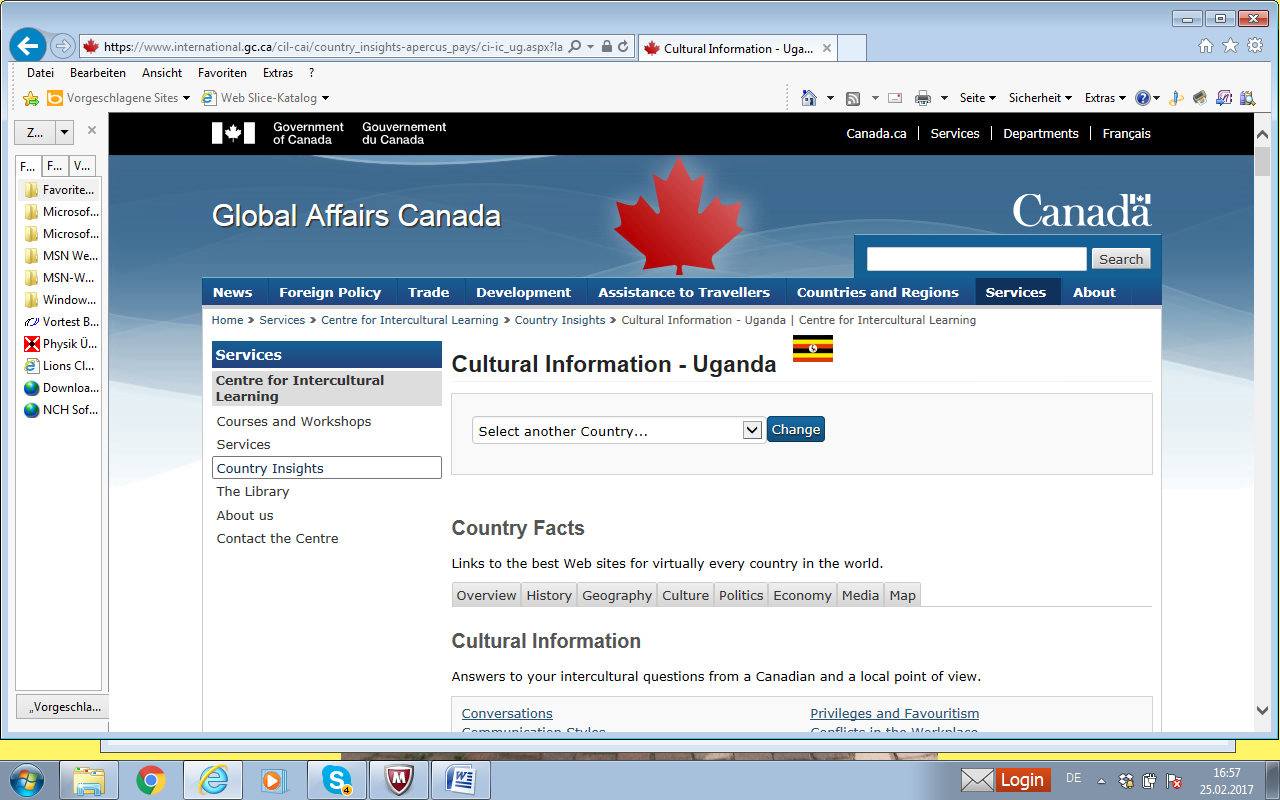 https://www.international.gc.ca/cil-cai/country_insights-apercus_pays/ci-ic_ug.aspx?lang=engSchool! British VS American! | Evan Edinger & Emma Blackery 12.57https://www.youtube.com/watch?v=XBKZnFdrOBs Differences between British and American culture (UK vs USA)  5.06https://www.youtube.com/watch?v=krEO7nGknwI Differences between British and American schools (UK vs USA) 5.55https://www.youtube.com/watch?v=viYfEOE-Y_w Differences between American and British grocery stores (UK vs USA grocery stores)4.39https://www.youtube.com/watch?v=5mgZV0vynAA British vs America: How We Do It 9.49https://www.youtube.com/watch?v=bmHcJnd5j9U 